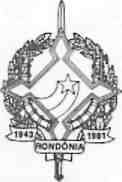 GOVERNO DO ESTADO DE RONDÔNIA GOVERNADORIA - CASA MILITARDECRETO N° 2454DE   07   DE   AGOSTO   DE   1984O GOVERNADOR DO ESTADO DE RONDÔNIA, no uso de suas atribuições legais, RESOLVE:Conceder afastamento ao servidor ISTVAN SZUCS - Piloto Comercial - Cad.n° 23.586, com a finalidade de fazer exame médico na cidade de Belém/PA, no período de 08 a 09.08.84.Este Decreto entrará em vigor na data de sua publicação.Porto Velho, Ro, 07 de agosto de 1984.JORGE TEIXEIRA DE OLIVEIRAGovernador